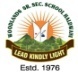 WOODLANDS SR. SEC. SCHOOLHimmatpur Talla Unchapul Road, Haldwani        	Book list 2022-23 for class I-XIICourse BooksCourse BooksCourse BooksCourse BooksPublisher and PriceClass IClass IClass IClass IClass I117.Hindi   (Rimjhim Bhag I)4.Evolving Earth Brilliant Books(95)118.Marigold Book I5. Aadhunik Hindi Vyakaran  Holy faith (125)119.Math Magic Book I6.Enjoy with English grammar and compositionMapple tree books (198) 7.Computer concepts Brilliant books (65)8.My creative worldBrilliant books (75)9.Know and grow ( A series to boost you G. K) Brilliant books (65)10.Ultimate Maths Holy faith(100)11.Sulekh lekhan KRD book solution  (98)12.Writing SkillsKRD book solution  (98 )Class IIClass IIClass IIClass IIClass II1.     217Hindi   (Rimjhim Bhag II)4.Evolving Earth Brilliant Books(95)2.     218Marigold Book II5.Aadhunik Hindi Vyakaran  Holy faith (125)3.     219 Math Magic Book II6.Enjoy with English grammar and compositionMapple tree books(198)7.Computer conceptsBrilliant books(85)8.My creative worldBrilliant books(75)9.Know and grow ( A series to boost you G. KBrilliant books (65)10.Ultimate Maths Holy faith(125)11.Sulekh lekhan KRD book solution (104)12.Writing SkillsKRD book solution (104)Class IIIClass IIIClass IIIClass IIIClass III1.     323Rimjhim Bhag III6.Enjoy with English grammar and compositionMapple tree books (198)2.     324Marigold Book III7.Computer conceptsBrilliant books (95)3.     325 Math Magic Book III8.My creative worldBrilliant books(75)4.     327 Looking Around I9.Know and grow ( A series to boost you G. K) Brilliant books (75)5.Balsanskritam10.Aadhunik hindi vyakaran Holy faith (135)11.Ultimate Maths Holy faith(140)Class IVClass IVClass IVClass IVClass IV1.    423Rimjhim Bhag IV6.Enjoy with English grammar and compositionMapple tree books (198)2.    424Marigold Book IV7.Worksheet looking around Vidya (100)3.    425Math Magic Book IV8.Computer conceptsBrilliant books(115) 4.    427 Looking Around II9.Aadhunik Hindi Vyakaran  Holy faith (145)5.Balsanskritam10.Know and grow ( A series to boost you G. K) Brilliant books (85)11.Ultimate Maths Holy faith(140)Class VClass VClass VClass VClass V1.     525Rimjhim Bhag V6.Enjoy with English grammar and compositionMapple tree books(198)2.     526Marigold Book V7.3.     527 Math Magic Book V8.Computer conceptsBrilliant books (120)4.     529 Looking Around III9.My creative worldBrilliant books(75)5.Balsanskritam10.Know and grow ( A series to boost your G. k) Brilliant books(85)11.Ultimate Maths Holy faith(140)12.Aadhunik Hindi Vyakaran Holy faith(175)Class VI1. 644Vasant Bhag I10.Enjoy with English grammar and compositionMapple tree books (198)2. 645Bal Ramkatha11.Computer conceptsBrilliant books (135)3. 650Mathematics12.My creative worldBrilliant books (95) 4. 647Honey suckle13.know and grow (A series to boost your G. K) Brilliant books (95) 5. 649Ruchira- Prathamo Bhag I14.Worksheets mathematicsVidya (125)6.652Science15.Worksheets social scienceVidya (125)7.654Our Past- History16. Hindi Vyakaran suman Brilliant books (135)8.656The Earth Our Habitate - Geogrophy9.658Social and Political LifeClass VII1. 750Vasant -Hindi11Hindi Vyakaran sumanBrilliant books (135) 2. 751Bal Mahabharat Katha12Enjoy with English grammar and compositionMapple tree books (198) 3. 756Mathematics13Computer conceptsBrilliant books (135) 4. 753Honey Comb14My creative worldBrilliant books (95) 5. 749Ruchira-  II15Know and grow (A series to boost your G. K) Brilliant books (95) 6.758Science16Worksheet mathematics Vidya (125)7.760Our Past part II- History17Worksheets social science Vidya (125)8.762Our Environment - Geogrophy9.764Social and Political Life10. 754An Allien Hand- eng SuppClass VIII1. 846Vasant -Hindi11Hindi Vyakaran sumanBrilliant books (135) 2. 847Bharat Ki Khoj - Suppl. Hindi12Enjoy with English grammar and compositionMapple tree books (198) 3. 852Mathematics13Computer conceptsBrilliant books (135) 4. 849Honey Dew- English14My creative worldBrilliant books (95) 5. 850It so happened- Suppl Eng15Know and grow (A series to boost your G. K) Brilliant books (95) 6. 851Ruchira-  III16Worksheet mathematics Vidya (125)7.854Science17Worksheets social science Vidya (125)8.856Our Past III Part- History- I9. 862Our Past III Part- History- II10.858Resourse & Development - Geogrophy11.860Social and Political LifeClass IX1.955Kshitij -Hindi12Hindi Vyakaran2.956Kritika - Hindi Suppl13.English Composition & GrammarModern (110)3. 959Beehive - English4. 960Moments - English Suppl. Rdr5.962Mathematics6.964Science7.961Shemusi- Sanskrit8. 966India & Comtemprary World - History9.968Contemprary India - Geogrophy10.970Economics11. 972Democretic PoliticsClass X1.1055Kshitij -Hindi 12.        English Composition & Grammar            Modern (110) 12.        English Composition & Grammar            Modern (110) 12.        English Composition & Grammar            Modern (110)2.1056Kritika - Hindi Suppl 13.               Hindi Vyakaran 13.               Hindi Vyakaran 13.               Hindi Vyakaran3. 1059First Flight - English Text4. 1060Footprints without Feet - English Suppl.NCERTNCERTNCERTNCERTNCERTNCERTNCERTNCERTNCERT5.1062MathematicsNCERTNCERTNCERT6.1064ScienceNCERTNCERTNCERT7.1061Shemusi- SanskritNCERTNCERTNCERT8. 1066India & Comtemprary World - HistoryNCERTNCERTNCERT9.1068Contemprary India - GeogrophyNCERTNCERTNCERT10.1070EconomicsNCERTNCERTNCERT11. 1072Democretic PoliticsNCERTNCERTNCERTClass XI1.11066Aroh - Hindi CoreNCERTNCERTNCERT2.11067Vitan - Suppl.Hindi INCERTNCERTNCERT3. 11072Hornbill - English CoreNCERTNCERTNCERT4. 11073Snapshot - Suppl. Eng CoreNCERTNCERTNCERT5. 11076MathematicsNCERTNCERTNCERT6.11080BiologyNCERTNCERTNCERT7.11080Chemistry PartINCERTNCERTNCERT8.11080Chemistry PartIINCERTNCERTNCERT9. 11086Physics Part- INCERTNCERTNCERT10. 11087Physics Part- IINCERTNCERTNCERT11. 11110Accts Part INCERTNCERTNCERT12. 11112Accts Part IINCERTNCERTNCERT13. 11108Business StudiesNCERTNCERTNCERT14. 11102Indian Eco DevelopmentNCERTNCERTNCERT15.11098Eco StatisticsNCERTNCERTNCERTClass XII1.12070Aroh - Hindi CoreNCERT NCERT NCERT 2.12071Vitan - Suppl.Hindi INCERT NCERT NCERT 3. 12074Flemingo - English CoreNCERT NCERT NCERT 4. 12075Vistas - Suppl. Eng CoreNCERT NCERT NCERT 5.12079Mathematics INCERT NCERT NCERT 6. 12080Mathematics IINCERT NCERT NCERT 7.12083BiologyNCERT NCERT NCERT 8.12085Chemistry Part- INCERT NCERT NCERT 9.12086Chemistry Part- IINCERT NCERT NCERT 10. 12089Physics Part- INCERT NCERT NCERT 11. 12090Physics Part- IINCERT NCERT NCERT 12. 12117Accountancy Part INCERT NCERT NCERT 13. 12128Accountancy Part IINCERT NCERT NCERT 14. 12127Accountancy Part IIINCERT NCERT NCERT 15. 12113Business Studies INCERT NCERT NCERT 16. 12114Business Studies IINCERT NCERT NCERT 17.12103MicroeconomicsNCERT NCERT NCERT 18. 12105MacroeconomicsNCERT NCERT NCERT 